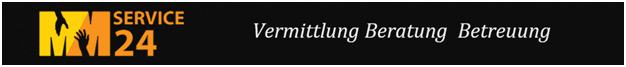 Zdjęcie/BildDANE OSOBOWE/ Persönliche  Daten, PALĘ PAPIEROSY /  Ich rauche   Tak / ja    Nie / nein    Czasami / GelegentlichSTAN ZDROWIA (alergie, choroby, problemy z kręgosłupem, itp./Gesundheit):ZNAJOMOŚĆ JĘZYKA NIEMIECKIEGO / Deutschkenntnisse    dobra (wszystko rozumiem, płynnie rozmawiam)                                                                                       ..... . .gut (ich verstehe alles, spreche fast fließend)                                                                                                                                                                                                                                                                                                                                                                                                                                                                                                                                                                                                                                                                                                                                                                                                                  średnia (rozumiem wszystko, ale nie rozmawiam płynnie)                                                         ..... . ..... . mittel (ich verstehe alles, spreche jedoch nicht fließend)                                                                                                                                                                                                                                                                                                                                                                                                                                                                                                                                                                                                                                                                                                                                                                                                              komunikatywna (dużo rozumiem, słabo rozmawiam)                                             ..... . ..... . ..... .   ..... . ..... . Grundkenntnisse (ich verstehe vieles, spreche gebrochen)                                                                                                                                                                                                                                                                                                                                                                                                                                                                                                                                                                                                                                                                                                                                                                                                              słaba ( rozumiem pojedyncze słowa i niewiele rozmawiam)                                                     ..... . ..... . ..... .gering (ich verstehe etwas, spreche sehr wenig)
POSIADAM WYKSZTAŁCENIE PIELĘGNIARSKIE / ich bin Krankenschwester von  Beruf:   Tak  /  ja    Nie  / neinZAWÓD WYUCZONY/ausgelehrter BerufPOSIADAM PRAWO JAZDY I MOGĘ JEŹDZIĆ POWIERZONYM MI SAMOCHODEM                         Ich besitze einen Führerschein und traue mich einen Fremden PKW in Deutschland zu fuhren   Tak  /  ja    Nie  / neinPRACOWAŁAM JUŻ W NIEMCZECH PRZY OPIECE / Ich habe bereits in Deutschland Senioren betreut    Tak  /  ja    Nie  / nein DOŚWIADCZENIE W OPIECE: /  Betreuungserfahrung   nie mam żadnego doświadczenia  /  Ich habe bisher keine Betreuungserfahrung   opiekuję się chorymi z demencją i Alzheimerem / Ich betreue Senioren mit Demenz und               ..... . Alzheimer   opiekuję się starszymi ludżmi  z ograniczeniami w poruszaniu się jak i obłożnie            ..... . leżącymi  /  Ich betreue Senioren im Rollstuhl sowie bettlägerige Senioren   znajomość  technik  transferu  chorych / Ich beherrsche Lagerungs- und Hebetechniken    wymiana pieluch / Ich beherrsche das Anlagen und Wechseln von InkontinenzeinlagPROSZĘ OPISAĆ RODZAJ ORAZ OKRES DOTYCHCZASOWEJ PRACY OPIEKUNCZEJ  W NIEMCZECH / Bitte beschreiben Sie die Art und Dauer Ihrer bisherigen Betreuungsstellen:MOGĘ PRZEDSTWIĆ REFERENCJE / ich habe referenzen erhalten   Tak / ja    Nie  / nein Proszę dołączyć referencje/ Bitte Referenz beifügen OPIS MOICH USŁUG / Beschreibung meiner DienstleistungDamit wir Ihre haushaltsnahen Dienstleistungen erfolgreich anbieten können, ist es wichtig zu erfahren welche Dienste Sie anbieten. Kreuzen Sie dafür bitte Zutreffendes an.Aby z powodzeniem móc zaoferować Pani pracę, musimy dowiedzieć się jakie czynności Pani oferuje.  Proszę właściwe zaznaczyć.PRACE ZWIĄZANE Z PROWADZENIEM DOMU / Haushaltsführung allgemein   dokonywanie zakupów / Einkaufen und Erledigung von Botengängen   dokonywanie zakupów z wykorzystaniem auta / Erledigung von Botengängen mit PKW   sprzątanie domu / Reinigung der Wohneinheit   prowadzenie prac domowych / Durchführung von Hausarbeiten   pranie ,  prasowanie / Wächeversorgung (Waschen, Bügeln)   opieka nad domowymi  roślinami i zwierzętami / Versorgung von Pflanzen und Haustieren   prace ogrodowe, zamiatanie obejścia i odśnieżanie / Leichte Gartentätigkeiten (Laub .                    ...    . entfernen, vor dem Haus kehren, Schnee kehren)ZAKRES OPIEKI  Seniorenbetreuung / Grundpflege von betreuungsbedürftigen Personen:   pomoc w chodzeniu, wspolne spacery / Hilfe bei Mobilität, Spaziergange   rozmowy i  wspólne spędzanie wolnego czasu / Konversation, Unterstützung bei                          ..  ... .    Freizeitgestaltung und Hobbys   przygotowywanie posiłków  / Essenzubereitung, Hilfe bei Nahrungsaufnahme   pomoc  przy ubieraniu i rozbieraniu się / Hilfe beim An- und Auskleiden   prace pielęgnacyjne w łazience i toalecie / Hilfe bei der Körperpflege und Toilettengängen/   zmiana pampersów/ Anlage / Wechsel von Urininkontinenz-System   zmiana pampersów (przy nieutrzymywaniu kału)/ Anlage / Wechsel von Stuhlinkontinenz-.....     .       System   przenoszenie z łóżka na wózek inwalidzki/ Lagern im Bett oder Rollstuhl   gotowość do pomocy w nocy w nagłych wypadkach/ Anwesenheit / Rufbereitschaft in der ..    ... .    Nacht für Notfalle   praca w nocy/ Nachtdienst   podawanie leków (tylko pielęgniarki)/ Behandlungspflege (nur examinierte Krankenschwester)/   dodatkowe usługi / Sonstige ZusatzleistungenMOJE UMIEJĘTNOŚCI, ZALETY/ Meine Fähigkeiten, Starken MOŻLIWOŚĆ  PRZEDSTAWIENIA SIĘ POTENCJALNEMU KLIENTOWI PRZEZ TELEFON /Ich bin für ein Telefon-Vorstellungsgespräch mit einem potenziellen Kunden bereit   Tak / ja    Nie  / nein CHCĘ SIĘ OPIEKOWAĆ / Ich mochte betreuen    kobietą / Eine Frau    mężczyzną / Einen Herrn    małżeństwem / Ein Ehepaar    obojętnie / Egal  PODCZAS ŚWIADCZENIA USŁUG OBEJMUJE MNIE / Zur Ausübung meiner Dienstleistung wünsche ich mir   bezpłatne zakwaterowanie i wyżywienie / Freie Kost und Logis   nie obejmuje / Keine Kost und LogisMOJE USŁUGI CHCIAŁABYM WYKONYWAĆ W NASTĘPUJĄCYCH MIEJSCOWOŚCIACH / Meine Dienstleistung biete ich an folgendem Ort an:   według ustalenia / Flexibel, nach Auftragslage   inne rozwiązania /  Weitere MOJE WYNAGRODZENIE / Meine preislichen Vorstellungen   po uzgodnieniu / Nach Absprache   wg moich stawek / Laut meiner individuellen PreislisteMOJE MINIMALNE WYNAGRODZENIE ZA DZIEŃ W EURO/  Meine min. preislichen Vorstellungen in € pro Tag MOJE WYNAGRODZENIE ZA PRACĘ W NOCY OPRÓCZ NAGŁYCH PRZYPADKÓW / Meine min. preislichen Vorstellungen in € für Nachtarbeit (außer Notfallhilfe)   po uzgodnieniu / Nach Absprache   wg moich stawek / Laut meiner individuellen Preisliste   w nocy pracuję tylko w nagłych przypadkach / Ich biete nur Notfallhilfe in der Nacht, aber ..... . ..... . keine Nachtarbeit an    inne rozwiązania /  Weitere MÓJ WOLNY CZAS /Ich wünsche folgende Pausezeiten   po uzgodnieniu /  Nach Absprache   inne rozwiązania /  Weitere INTERESUJE MNIE OKRES PRACY / Mich interessiert Folgender zeitlicher Einsatz / MOGĘ ZACZĄĆ PRACĘ OD / Mich interessiert ein Auftrag ab FORMALNOŚCI / FormalitätenPOSIADAM DZIAŁALNOŚĆ GOSPODARCZĄ / Ich habe folgendes Gewerbe   polską / Ich führe ein polnisches Gewerbe   niemiecką / Ich führe ein deutsches GewerbePRZY DZIAŁALNOŚCI POLSKIEJ  / Bei polnischem GewerbePOSIADAM UBEZPIECZENIE ZDROWOTNE  ZA GRANICĄ / Ich habe eine gültige Auslandskrankenversicherung / EU-Karte   Tak  /  ja    Nie,  ale wykupię do czasu rozpoczęcia zlecenia / Nein, aber ich werde spätestens vor ..... . ..... . ..... . Auftragsbeginn eine abschließenZAŁĄCZNIKI   Przy działalności polskiej: Formularz A1 (z ZUS)   Kopia dowodu osobistego /  Kopie Personalausweis    Ubezpieczenie OC  /  Haftpflichtversicherung    inny dokument:UWAGI / Bemerkungen W jaki sposób / od kogo dowiedziała się Pani o naszej firmie:Mit Absenden des Formulars bin ich damit einverstanden, dass meine persönlichen Daten zum Zwecke der Realisierung des Rekrutierungsprozesses verwendet werden (gemäß Gesetz vom 29.08.97 zum Schutze der persönlichen Daten, dz. U. nr. 133 poz. 883). Die Informationen, die ich in meinem Bewerbungsbogen angegeben habe, sind vollständig und nach bestem Wissen abgegeben. Ich erkläre hiermit, zur Aufnahme einer Arbeit zur Verfügung zu stehen (Wartezeit ca. 2-4 Wochen).Wyrażam zgodę na przetwarzanie moich danych osobowych dla potrzeb procesu rekrutacji (zgodnie z Ustawą z dn. 29.08.97 o Ochronie Danych Osobowych, dz. U. nr 133 poz. 883). Informacje, które podałam w moim formularzu zgłoszeniowym są kompletne oraz zgodne z najlepszą wiedzą jaką posiadam. Po zgłoszeniu oferty oświadczam, że jestem dyspozycyjna do podjęcia pracy (czas oczekiwania na miejsce pracy ok. 2-4 tygodnie).      ANKIETA       DLA OPIEKUNKI         BewerbungsbogenImię / VornameNazwisko / NameNazwisko / NameNazwisko / NameNazwisko / NameData urodzenia / GeburtsdatumAdres e-mail / E-mail		Adres e-mail / E-mail		Adres e-mail / E-mail		Adres e-mail / E-mail		Adres (ulica, nr domu) / AdresseKod pocztowy / PLZMiejscowość / OrtTelefon stacjonarny / FestnetztelefonTelefon komórkowy / HandyTelefon komórkowy / HandyTelefon komórkowy / HandyTelefon komórkowy / HandySTAN CYWILNY / Familienstand:DZIECI / Kinder:                                                      (np. córka 18 lat, syn 16 lat)   Mężatka  / Verheiratet   Rozwiedziona / Geschieden    Wdowa  / Verwitwet   Panna / LedigWzrost / Große in cm:Waga / Körpergewicht:NIPREGON